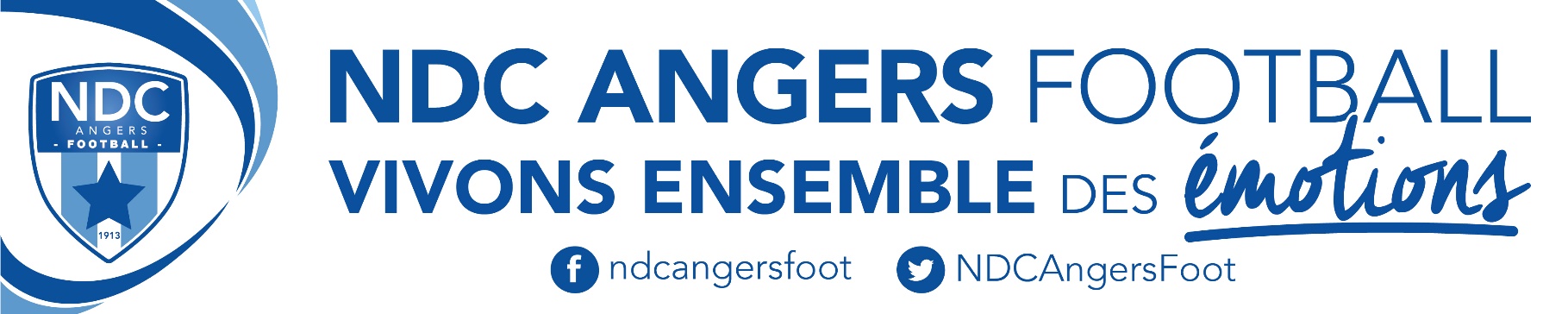 Dossier d’inscriptionStage été 2021Du 9 au 13 août 2021
Du 16 au 20 août 2021Stade André-Bertin – AngersOuvert aux : U8 à U15 garçons et filles (licenciés FFF ou non)(Enfants nés entre le 1er janvier 2007 et le 31 décembre 2013)Le dossier complet est à renvoyer par mail(stages@ndcangersfoot.fr)ou à l’adresse postale suivante :NDC ANGERS FootballStages d’été 202111 rue Marcel-Cerdan49100 AngersAu plus tard le lundi 28 juin 2021L’inscription se fera par ordre d’arrivée des dossiers.PARTIE 1. FICHE D’INFORMATION DU STAGIAIRE⃝M ⃝Mme
Nom :………………………………………………….Prénom :………………………………………………Date de Naissance :………………………………...Adresse :……………………………………………………………………………………………………………………………………………….Code Postal :……………………………Ville :………………………………………………………………………………………………….Tél enfant (facultatif):……………………… Mail :……………………………………………….Taille de textile (short et maillot) :⃝ 4XS (8 ans) ⃝ 3XS (10 ans) ⃝ 2XS (12 ans) ⃝ XS (14 ans) ⃝ S ⃝ M ⃝ LLicencié FFF en 2020-2021 : ⃝ OUI  ⃝ NON . Si oui quel club :…………………………..Nombre de saisons réalisées dans un club de football FFF :…………………………………Joueur de champ : ⃝ OUI  ⃝ NON. Si oui précisez le poste :………………………………Gardien de but : ⃝ OUI  ⃝ NON.Personne à prévenir en cas d’accident :Nom :……………………………………………….. Prénom :………………………............Tél :………………………................. Lien avec l’enfant : ………………………………...En cas d’absence :Nom :……………………………………………….. Prénom :………………………............Tél :………………………................. Lien avec l’enfant : ………………………………...Veuillez mentionner les éventuels problèmes de santé et allergies connues et les contraintes alimentaires éventuelles :……………………………………………………………………………………………………………………………………………………………………………………………………
………………………………………………………………………………………………………………………………………………………………………………………………………………………………………………………………………………………………………
…………………………………………………………………………………………………PARTIE 2. CONDITIONS GENERALES DU STAGE1. TARIFSLe prix du stage est de 125€ en tarif réduit pour les licenciés NDC ou de 150 € en plein tarif, par stagiaire, pour la semaine (5 jours, du lundi au vendredi). Ce prix comprend la demi-pension (plateau-repas), une tenue d’entraînement, l’assurance, les activités du stage, l’encadrement et l’animation.2. PAIEMENTSVous devez impérativement joindre au dossier d’inscription :- Un chèque d’acompte de 50€ (encaissé à réception du dossier).- Un chèque du solde (encaissé en fin de stage de votre enfant).Les chèques sont libellés à l’ordre de NDC Angers football.3. POSSIBILITE DE PAIEMENTSVous pouvez régler ce stage :- Par chèque- Par chèques Vacances ANCV- Par Coupon Sport4. INSCRIPTIONL’inscription de votre enfant est uniquement valable à réception du dossier dûment complété accompagné du règlement. Aucune inscription ne sera prise par téléphone.5. LIEU DU STAGEToutes les activités du stage auront lieu au stade André-Bertin, 11 rue Marcel-Cerdan, 49100 Angers.6. CLAUSES D’ANNULATIONPar la famillePar par mail (la date d’envoi faisant foi). Une indemnité sera exigible en cas d’annulation :- Jusqu’à 15 jours avant le stage : encaissement du chèque d’acompte- De 15 jours jusqu’au début du stage : retenue par le club de 100% du prix total
Par NDC Angers footballEn cas d’un nombre insuffisant d’inscrits ou en cas de force majeure, le club se réserve le droit d’annuler le stage jusqu’à 7 jours avant le début. Dans ce cas, le stage vous sera intégralement remboursé.7. CE QUE L’ENFANT DOIT AVOIR PENDANT LE STAGE- Serviette de bain/toilette, trousse de toilette (le nécessaire pour prendre une douche)- Une paire de baskets (qu’il peut porter à son arrivée) et une paire de chaussures de foot- Un vêtement de pluie (type coupe-vent)  et des vêtements chauds (suivants la météo)- Une tenue sportive pour les temps hors terrain- Des protège-tibias- Une gourde ou bouteille d’eau personnaliséeUne tenue d’entraînement sera offerte à l’arrivée du stagiaire. Il devra la porter pendant les séances terrain.Date……………………. Signature (avec la mention « lu et approuvé ») :PARTIE 3. INSCRIPTION DU STAGIAIRE
(rappel de l’identité du stagiaire)⃝M ⃝Mme
Nom :………………………………………………….Prénom :………………………………………………Date de Naissance :………………………………...Autorisation parentale :Je, soussigné (nom, prénom)…………………………………………………………………………………………..,autorise mon enfant (nom et prénom)………………………………………………………… à suivre le stage d’été organisé par NDC Angers football.Droit à l’image :Je, soussigné (nom et prénom) : …………………………, autorise le club, à utiliser sur ses supports de communication, l’image de mon enfant (nom et prénom)……………………………., à des fins exclusives de promotion de ses activités et à des fins non commerciales. Je reconnais que cette cession de droit est effectuée à titre gratuit et valable pour la durée de la saison sportive en cours.Fait à……………………Date……………………. Signature :Renseignements : stages@ndcangersfoot.fr ou 07 68 11 50 18 (numéro club)Formules stages été 2021Formules stages été 2021ChoixStage du 9 au 13 août 2021 – Tarif réduit - licencié NDC125 €Stage du 16 au 20 août 2021 – Tarif réduit - licencié NDC125 €Stage du 9 au 13 août 2021 – Plein tarif (autre club ou non licencié FFF)150 €Stage du 16 au 20 août 2021 – Plein tarif (autre club ou non licencié FFF)150 €